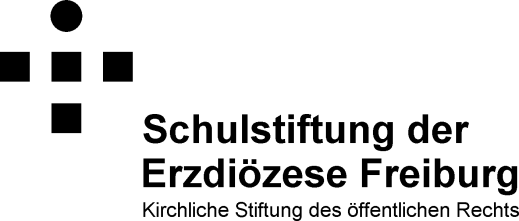 Anmeldung zu einer FortbildungsveranstaltungAm Fortbildungsseminar „Grenzen achten – Prävention von sexualisierter Gewalt“ (Tag 1)„Erste Hilfe  - praxisorientiert und anwendbar“ (Tag 2)am Dienstag, den 1. und Mittwoch, den 2. Oktober 2019im Geistlichen Zentrum, Klosterhof 2, 79271 St. Peter/Schwarzwald,Tel.: 07660-9101-0 nehme ich teil(Durch die Teilnahme an den Mahlzeiten und die Inanspruchnahme der Übernachtungsmöglichkeiten entstehen für die Teilnehmenden keine Kosten.)Wir bitten um Rücksendung bis spätestens Freitag den 30.11.2018 per Email von der Schulleitung an Andrea.Mayer@schulstiftung-freiburg.deoder ausgedruckt mit Unterschrift der Schulleiterin/des Schulleiters
per Post an Schulstiftung der Erzdiözese Freiburg, Münzgasse 1, 79098 Freiburg
oder per Fax an 0761 / 2188-556.Name:	Anschrift:Telefon (priv.):eMail:	Schule:Ich benötige eine Übernachtungsmöglichkeit:Ich benötige eine Übernachtungsmöglichkeit:Ich benötige eine Übernachtungsmöglichkeit:Ich benötige eine Übernachtungsmöglichkeit:  ja      neinIch nehme an folgenden Mahlzeiten teil:Ich nehme an folgenden Mahlzeiten teil:Abendessen  ja      neinIch wünsche vegetarische Kost:    Ich wünsche vegetarische Kost:      ja      neinGenehmigung
der Schulleitung:Genehmigung
der Schulleitung:Ort, DatumUnterschrift Schulleiter(in)